português - ortografiaObserve e marque a letra que completa corretamente a palavra.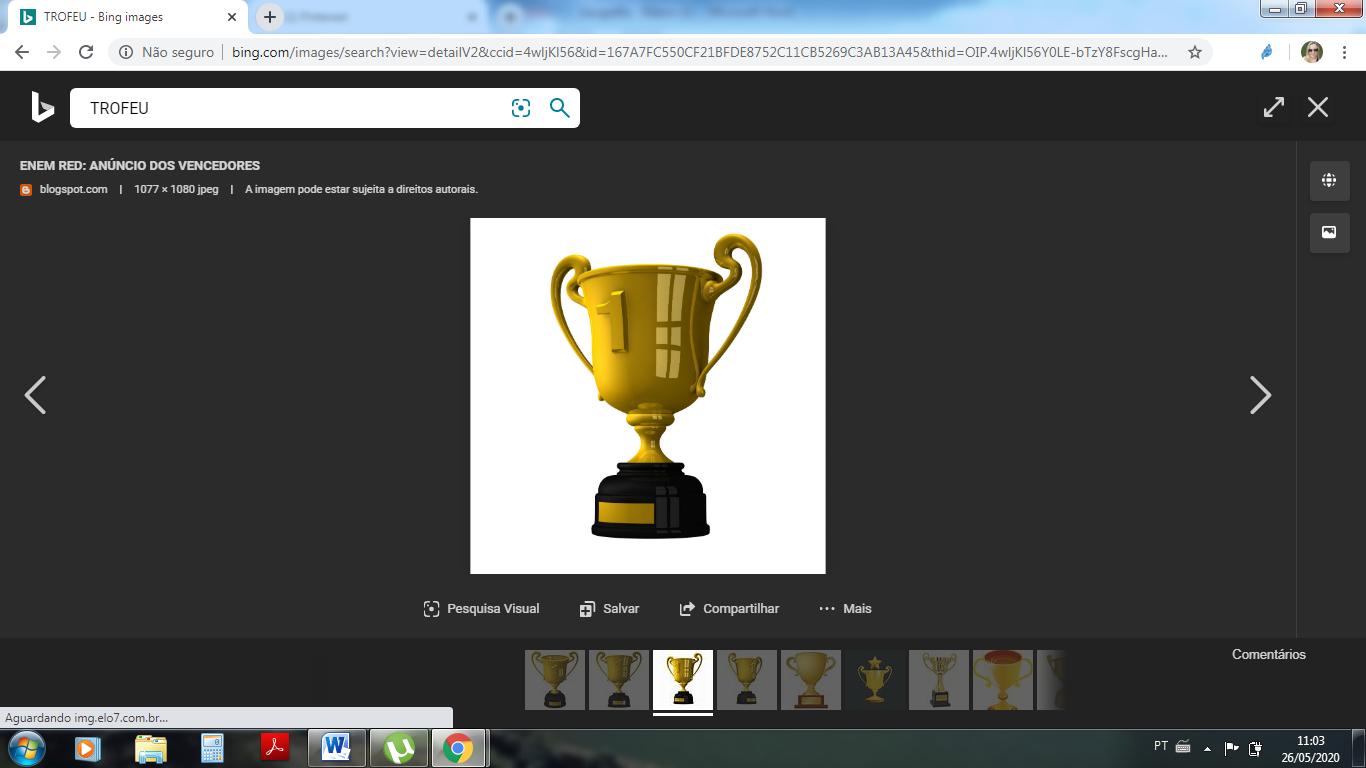 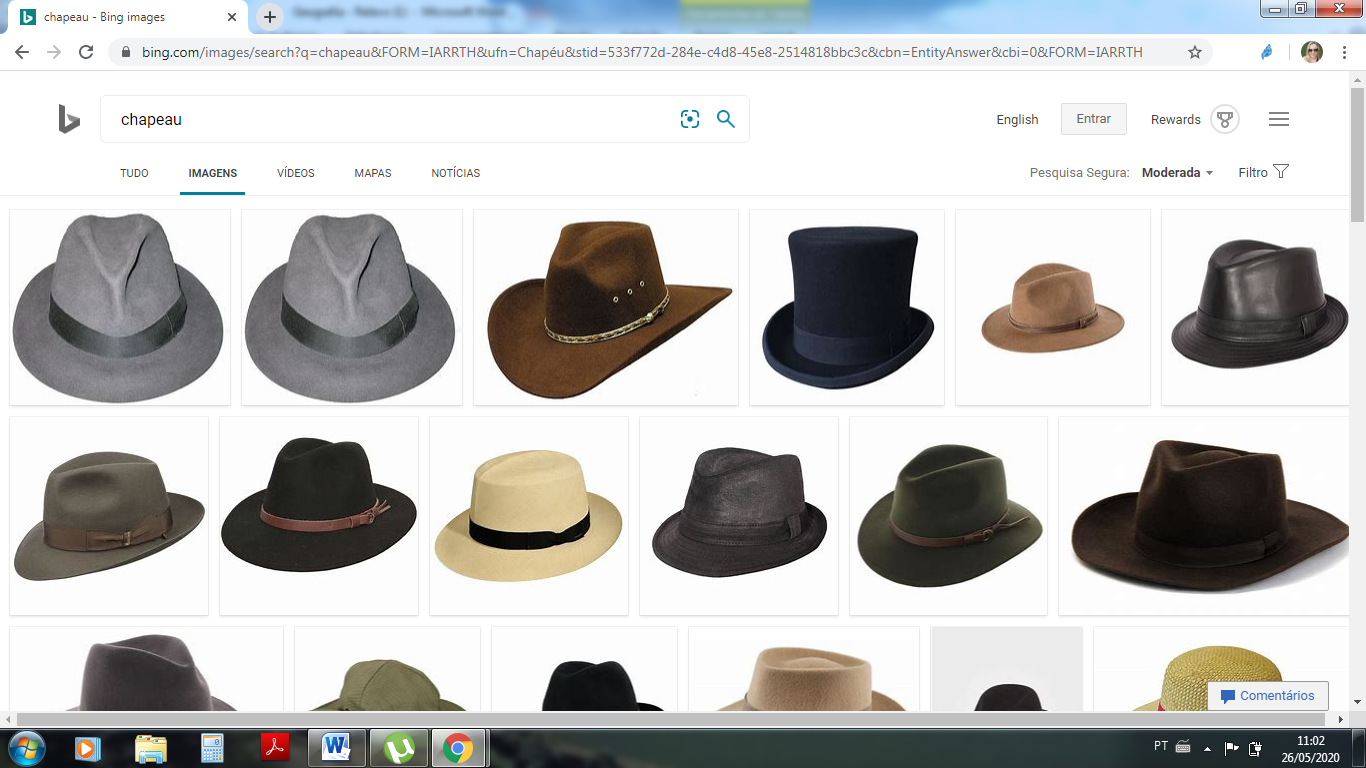 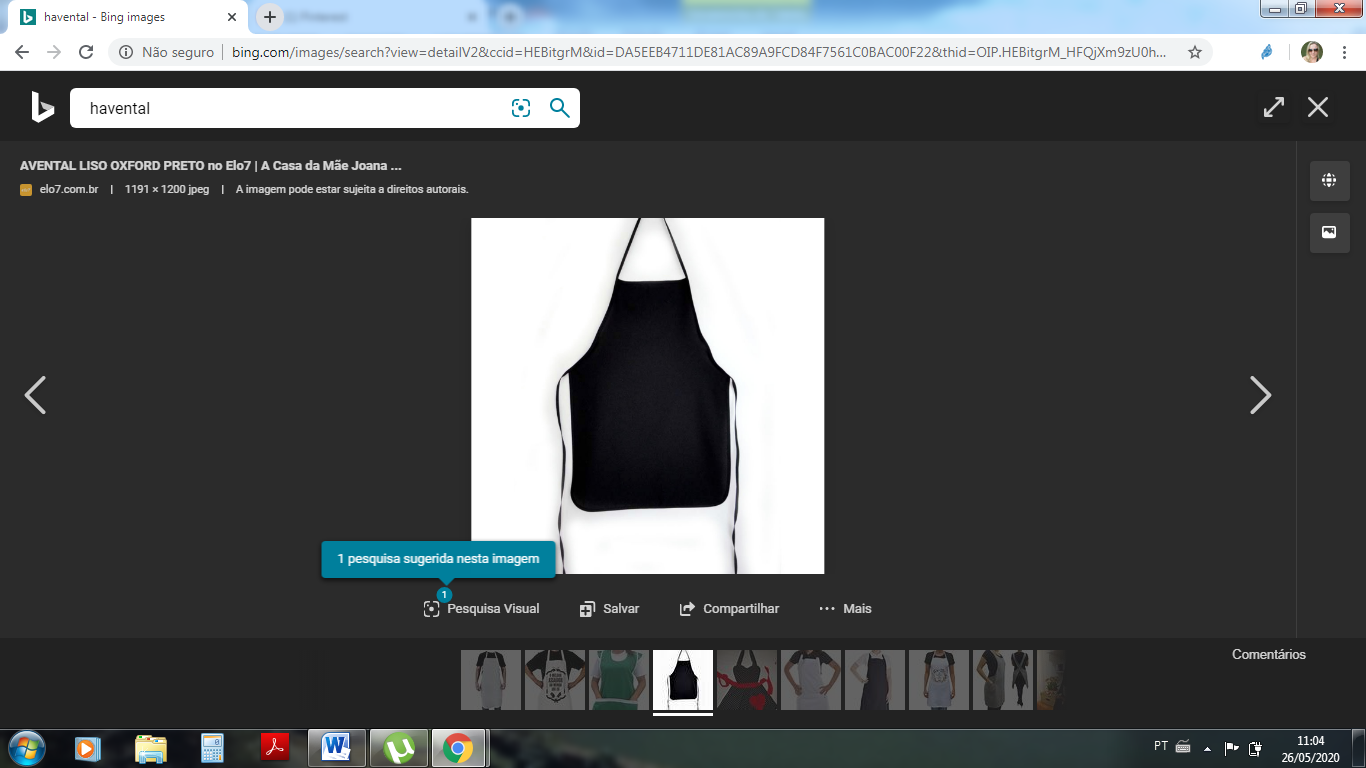 PALAVRACOM LCOM UESCREVA A PALAVRAAVENTA___DEGRA____HOTE___TROFÉ__HOSPITA___CHAPÉ___PARDA____MINGA__CARRETE___